
LES CELLULES SANGUINES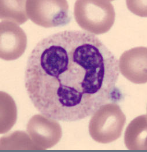 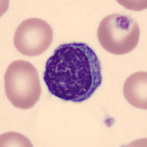 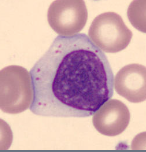 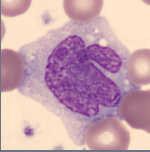 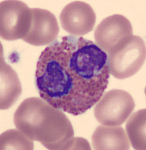 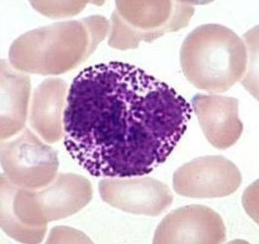 Description: Description: Description: Description: Description: 